P l e m e n á r s k a  inšpekcia  Slovenskej republiky NitraHlohovecká  5		       tel.: 037/6410010  951 41 Lužianky                                                                                                               	       fax: 037/6410011										       sekretariat@pisr.sk										       www.pisr.skP. č.: 248/2017								    Počet strán :  37										          Prílohy : 16											                           VÝROČNÁ  SPRÁVA        Plemenárskej inšpekcie SR Nitra za rok 2016 Nitra, marec 2017                                                                                                  Ing.  Ivan  R i ch t e r                                                                                      riaditeľ, vedúci služobného úraduO B S A Hl. Identifikácia organizácie....................................................................................		32. Poslanie a strednodobý výhľad ................................................	....................... 	4    2.1. Poslanie organizácie......................................................................................	4    2.2. Strednodobý výhľad organizácie.................................................................. 	43. Kontrolná činnosť..............................................................................................		43.1. Výsledky kontrolnej činnosti na úseku chovu hovädzieho dobytka............. 	63.2. Výsledky kontrolnej činnosti na úseku chovu ošípaných.............................		9    3.3. Výsledky kontrolnej činnosti na úseku chovu oviec.....................................	12    3.4. Výsledky kontrolnej činnosti na úseku chovu kôz........................................	14    3.5. Výsledky kontrolnej činnosti na úseku chovu koní.......................................	17    3.6. Výsledky kontrolnej činnosti na úseku chovu hydiny ..................................	19    3.7. Výsledky kontrolnej činnosti na úseku chovu králikov ................................	20    3.8. Výsledky kontrolnej činnosti na úseku chovu včiel.......................................	20    3.9. Výsledky kontrolnej činnosti na úseku chovu rýb.........................................	214. Správne konania..................................................................................................	22     4.1. Začaté správne konania a vydané  rozhodnutia.............................................          22     4.2. Pokuty uložené v správnom konaní..............................................................           225.  Sťažnosti, žiadosti,podnety................................................................................	236. Rozpočet ............................................................................................................. 	236.1. Záväzné ukazovatele rozpočtu..................................................................... 	23     6.2. Čerpanie rozpočtu.........................................................................................	26     6.3. Plnenie príjmov rozpočtu............................................................................. 	27     6.4. Bežné účty...................................................................................................		27     6.5. Verejné obstarávanie...................................................................................		28     6.6. Škodové prípady.......................................................................................... 	28     6.7. Finančné kontroly........................................................................................ 	287. Personálne otázky...............................................................................................	29    7.1. Organizačná štruktúra ...................................................................................	29    7.2. Personálne otázky zamestnanosti...................................................................	30    7.3. Mzdová politika.............................................................................................. 	31          7.4. Sociálna politika.............................................................................................	31    7.5. Rozvoj ľudských zdrojov...............................................................................	328.  Hodnotenie a analýza činnosti ..........................................................................	339. Hlavné skupiny užívateľov, výstupy..................................................................	35    9.1.  Poskytované výstupy ....................................................................................	35     Zoznam použitých skratiek....................................................................................          36    Zoznam odkazov na právne predpisy v texte........................................................ 	371. IDENTIFIKÁCIA  ORGANIZÁCIENázov organizácie/Služobný úrad:	        Plemenárska inšpekcia Slovenskej republiky NitraSídlo organizácie:	        951 41 Lužianky  Hlohovecká 5Identifikačné číslo:           34012338Zriaďovacia listina:          Rozhodnutím MP SR č. 3036/1994-100, doplneným                                                       rozhodnutiami MP SR  č. 2635/122/1995-100, č. 10143/2003-                                               250 a rozhodnutím o zmene sídla č. 1666/2009-250 Kontakt:		         tel./fax : 00421 37/6410010/11			         e-mail: sekretariat@pisr.sk				http: //www.pisr.skPracoviská:                        Pracovisko Plemenárskej inšpekcie	Slovenskej republiky Nitra (ďalej len „PNR“)951 41 Lužianky  Hlohovecká 5tel.: 00421 37/6410015e-mail: rsnr@pisr.skPracovisko Plemenárskej inšpekcie    Slovenskej republiky Banská Bystrica (ďalej len „PBB“)974 01 Banská Bystrica  Skuteckého 19tel./fax: 00421 48/4174248e-mail: rsbb@pisr.skPracovisko Plemenárskej inšpekcie  Slovenskej republiky Prešov (ďalej len „PPO“)  080 01 Prešov  Masarykova 10tel./fax: 00421 51/7725677                                             e-mail: rspo@pisr.skRezort:		         Ministerstvo pôdohospodárstva  a rozvoja vidieka                                              Slovenskej republiky (ďalej len „MPRV SR“)Forma hospodárenia:        rozpočtová organizáciaRiaditeľ/vedúci služobného úradu: Ing. Ivan Richter od 1.11.2012Vedenie organizácie:Vedúci kontrolného úseku: Ing. Ján Turčan, PhD.Vedúca ekonomického úseku/Osobný úrad: Ing. Viera LipskáPrávny  úsek  : Mgr. Mária CsámpaiováPredmet činnosti: Plemenárska inšpekcia Slovenskej republiky Nitra (ďalej len „PISR“) v zmysle zriaďovacej listiny vykonáva štátny plemenársky dozor na úseku šľachtenia a plemenitby hospodárskych zvierat v Slovenskej republike (ďalej len „SR“) v rozsahu vymedzenom zákonom č. 194/1998 Z. z. o šľachtení a plemenitbe hospodárskych zvierat a o zmene a doplnení zákona č. 455/1991 Zb. o živnostenskom podnikaní v znení neskorších predpisov (ďalej len „zákon“), Štatútu PISR schváleného Ministerstvom pôdohospodárstva Slovenskej republiky pod. č. j. 3300/94-100.2. POSLANIE A STREDNODOBÝ VÝHĽAD     2.1.	POSLANIE ORGANIZÁCIEPoslaním PISR  je dohľad nad dodržiavaním  zákona v subjektoch vykonávajúcich šľachtenie a plemenitbu hospodárskych zvierat. Cieľom je nariadením nápravy zistených nedostatkov, prípadne uložením pokuty v správnom konaní preventívne a výchovne pôsobiť na kontrolované subjekty.     V zmysle zák. č. 400/2009 Z. z.1 PISR zabezpečuje plnenie úloh  Služobného úradu.  2.2.	STREDNODOBÝ VÝHĽAD ORGANIZÁCIE1. PISR plní nezastupiteľnú úlohu nezávislého garanta na úseku plemenárskeho dozoru  v rámci celej SR.2. Rozpis zámerov, cieľov a ich merateľných ukazovateľov je zadefinovaný ako strednodobý výhľad v „Internom pokyne MPRV SR na zabezpečenie rozpočtovej požiadavky“. Jedným z cieľov je pravidelnými, opakovanými, cielenými kontrolami vniesť do povedomia kontrolovaného subjektu zákonnosť  pri chove hospodárskych zvierat (ďalej len „HZ“) na úseku plemenitby a šľachtenia a tým  dosiahnuť  zníženie nepovolenej plemenitby pod úroveň 17 % merateľného ukazovateľa výsledku.  3.  PISR ako rozpočtová organizácia je priamo napojená na rozpočet kapitoly MPRV SR. V horizonte nasledujúcich troch rokov je vývoj výšky rozpočtu navrhovaného pre PISR stagnujúci.3. Kontrolná činnosť      Kontrolnú činnosť v roku 2016 vykonávali inšpektori PISR na základe schváleného ,,Plánu inšpekčnej činnosti PISR na rok 2016“, ktorý stanovoval 450 inšpekčných kontrol (ďalej len „IK“). Zrealizovaných bolo 450 IK. Porušenie zákona bolo zistené  pri 159 kontrolách, čo je 35,33 % z celkového počtu kontrol. Porušenie ustanovenia § 18 ods. 4, ako jedného z hlavných sledovaných ukazovateľov bolo zistené pri  95 kontrolách, čo je 21,11 % z celkového počtu kontrol.       IK boli vyberané na základe údajov v Centrálnej evidencii hospodárskych zvierat (ďalej len „CEHZ“). V roku 2016 boli IK zamerané na subjekty, kde bolo v minulosti zistené porušenie zákona a subjekty, kde ešte nebola vykonaná inšpekčná kontrola. Subjekty, kde boli vykonané nové kontroly predstavujú 38,89 % z celkového počtu kontrol. Prehľad kontrol PISR podľa pracovísk a okresov za rok 2016 je uvedený v prílohe č. 1. Výstupy a výsledky kontrolnej činnosti PISR sú analyzované a vyhodnotené za SR ako celok a za región západného Slovenska (pracovisko Nitra), stredného Slovenska (pracovisko Banská Bystrica) a východného Slovenska (pracovisko Prešov). Hľadiská posudzovania sú:  1. Charakter kontrolovaného chovateľského subjektu;                                                                                2. Kontrolovaný druh HZ;  3. Kontrolované ustanovenia zákona.                                                                        Ad. 1./ Podľa charakteru kontrolovaného chovateľského subjektu boli vykonané IK v spoločnostiach s ručením obmedzeným (ďalej len „spol. s r.o.“), v akciových spoločnostiach (ďalej len „a. s.“),  na družstvách, u samostatne hospodáriacich roľníkov (ďalej len „SHR“), u fyzických osôb (ďalej len „FO“), na nákupných trhoch (ďalej len „NT“) a  v subjektoch iného charakteru, t.j. občianske združenia a pozemkové spoločenstvo.  Tabuľka č. 1 - Počet IK podľa charakteru kontrolovaného chovateľského subjektuNajviac 168 IK bolo vykonaných u SHR, čo je 37,33 % a v spol. s r.o. 129 IK, čo je 28,67 %. U  SHR a FO bolo celkovo vykonaných 200 IK, čo je 44,44 %. Ad. 2./  Podľa druhu HZ  bolo vykonaných  705 IK, porušenie zákona bolo zistené pri 196  kontrolách, čo je 27,80 % z celkového počtu kontrol. Z počtu 196 kontrol s porušením zákona bolo 71  ukončených odstránením nedostatkov s prijatými  opatreniami.Tabuľka č. 2 - Počet IK podľa skontrolovaných druhov HZNajväčší podiel porušení bol zistený v chove kôz až 51,79 % a ošípaných 36,84 %. Počty IK podľa pracovísk a druhu HZ v roku 2016 sú uvedené v prílohe č. 2,3,4,5Ad./3  Podľa kontrolovaných jednotlivých ustanovení zákona o šľachtení a plemenitbe boli             IK zamerané na:§ 4			 - podmienky výkonu šľachtenia a plemenitby,§ 7 		 - žiadosť o schválenie programu kríženia,§ 8			 - výberové komisie,§ 9  		 - činnosť výberových komisií,§ 11 		 - šľachtenie v populáciách a chovoch, § 12 		 - šľachtiteľské chovy (ďalej len „ŠCH“) a iné šľachtiteľské jednotky,§ 14		 - zisťovanie a evidovanie pôvodu, § 15 		             - poskytnutie údajov týkajúcich sa pôvodu, identifikácie a miesta určenia zvierat,§ 17 		             - zmluva s poverenou plemenárskou organizáciou o poskytovaní údajov                           z kontroly úžitkovosti (ďalej len „KÚ“), výkon KÚ v chove,§ 18 ods. 3	 - zostavovanie pripárovacích plánov,§ 18 ods. 4	 - používanie plemenníkov na plemenitbu s vydaným  osvedčením                           o použití  na plemenitbu,                        § 19 a 		 - osvedčenia na chov rýb,§ 20		 - zriadenie a prevádzkovanie inseminačnej stanice,        § 21 		 - výdaj spermy z inseminačnej stanice,         § 22 ods. 1  	 - výkon inseminácie v chove,§ 22 ods. 3 	 - nákup inseminačných dávok (ďalej len „ID“),§ 24 ods. 9	  - vedenie záznamov o použití nakúpených ID a zasielanie údajov                            z inseminácie na spracovanie plemenárskej organizácii,§ 25 ods. 1 	 - odborná spôsobilosť.VÝSLEDKY  KONTROLNEJ  ČINNOSTI  NA  ÚSEKU  CHOVU HOVäDZIEHO  DOBYTKA     V chovoch HD inšpektori PISR vykonali 346 IK. Porušenie zákona bolo zistené pri 76 kontrolách, čo je 21,97 % z celkového počtu kontrol v chovoch HD. Z toho 42 kontrolovaných subjektov prijalo a zrealizovalo opatrenia na odstránenie zistených nedostatkov. Porušenie ustanovenia §18 ods. 4, ako jedného z hlavných sledovaných ukazovateľov bolo zistené pri  31 kontrolách, čo je 8,96 % z celkového počtu kontrol v chovoch HD.Tabuľka č. 3 - Počet vykonaných IK v chovoch HD  v rokoch 2014 – 2016Z údajov tabuľky č. 3 možno konštatovať, že v roku 2016 napriek najvyššiemu počtu kontrol v chovoch HD bol počet porušení v percentuálnom vyjadrení najnižší za ostatné tri roky.Tabuľka č. 4 - Počet IK podľa charakteru kontrolovaného chovateľského subjektu v chove HDNajväčší počet 132 IK bolo vykonaných u SHR, čo je takmer 38,2 % z celkového počtu kontrol v chove HD. Rok 2016 je charakteristický v chove HD tým, že bol vykonaný aj  vysoký počet kontrol v spol. s r.o., ktorých podiel predstavuje 28,9 %. 3.1.1. Najčastejšie zistené nedostatky na úseku chovu HD     § 14 ods. 1  - zisťovanie a evidovanie pôvodu, § 15             - poskytnutie údajov o pôvode, identifikácii a mieste určenia zvierat, § 18 ods. 3  - zostavovanie pripárovacích plánov,§ 18 ods. 4  - používanie plemenníkov s vydaným Osvedčením  o použití  na plemenitbu, § 22 ods. 1  - výkon inseminácie v chove,§ 22 ods. 3  - nákup inseminačných dávok, § 24 ods. 9  - vedenie záznamov o použití nakúpených ID a zasielanie údajov                        z inseminácie na spracovanie plemenárskej organizácii.Tabuľka č. 5 -  Najčastejšie zistené porušenia na úseku chovu HD v rokoch 2014 - 2016Možno konštatovať, že v roku 2016 aj napriek mierne sa zvyšujúcemu počtu kontrol jednotlivých ustanovení zákona oproti predchádzajúcim rokom, došlo k poklesu sankčných porušení takmer vo všetkých paragrafoch. Prehľad kontrolovaných a porušovaných ustanovení zákona v chove HD podľa pracovísk je uvedený v prílohe č. 6Graf č. 1 -  Porovnanie počtu vykonaných kontrol s počtom zistených porušení ustanovení                   zákona v roku 2016 v chove HD 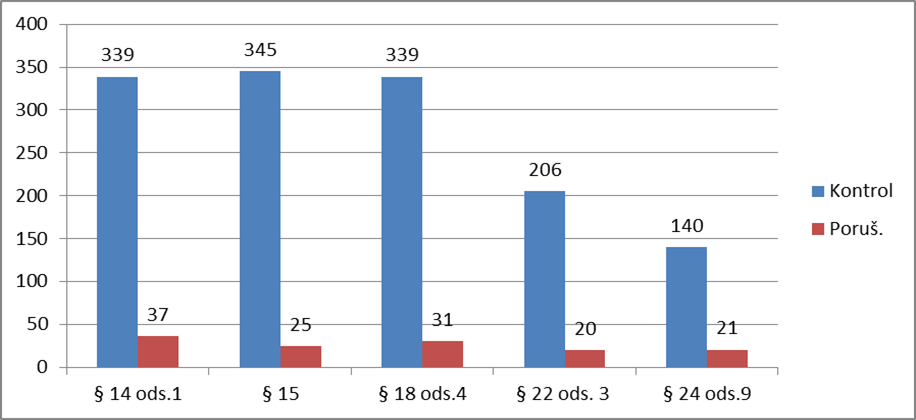 Analýza zistených nedostatkov a návrh opatrení v chove  HDV roku 2016 ďalej pokračoval trend ostatných rokov v zameraní IK na nových chovateľov a málopočetné chovy HD. Z tabuľky č. 4 tak ako po minulé roky vidieť, že kontroly SHR prevažujú nad kontrolami iných druhov subjektov. Výraznejšie sa táto prevaha prejavila pri kontrolách s porušením zákona v chove HD (až 39 kontrolovaných subjektov porušilo zákon). Pri návrhoch na správne konanie je situácia obdobná. Príčina porušovania § 14 ods. 1 spočíva v tom, že v prirodzenej plemenitbe sa využívajú býky bez  Potvrdenia o pôvode býka (ďalej len „POP“), na základe čoho dochádza aj k nezisťovaniu a neevidovaniu pôvodu u potomstva zo strany otca. Nedostatky pri inseminácii spočívajú v chybách vo vedení evidencie pripúšťania. Pri týchto IK sme sa stretli s nezapísanými údajmi o vykonaných insemináciách v preukazoch plemenníc, resp. chýbajúcimi preukazmi plemenníc. Nedostatky vo vedení preukazov plemenníc sú hlavne problémom samotného chovateľa, ale inseminační technici majú na tom tiež svoj podiel viny. Zhoršené reprodukčné výsledky v inseminácii sa chovatelia snažia riešiť prechodom na prirodzenú plemenitbu. Žiaľ časť chovateľov aj s využitím býkov bez vydaných Osvedčení o použití na plemenitbu (porušenie § 18 ods. 4). Motivácia chovateľov zaradiť do plemenitby takéhoto býka je rôzna, ale najčastejšie je to neznalosť legislatívy a limitujúcim faktorom, hlavne pre začínajúcich a menších chovateľov, je aj cena plemenných býkov. Celkovo bolo fyzicky skontrolovaných 314 plemenníkov v prirodzenej plemenitbe, z toho 18 plemenníkov bez vydaných potvrdení o pôvode a Osvedčení o použití  na plemenitbu, čo je  5,73 %. Chovy s insemináciou majú problémy najmä s preukazovaním údajov z inseminácie (napr. chýbajúce doklady o nákupe ID, chýbajúce pripárovacie plány). Rovnaká situácia je však aj v zasielaní údajov na spracovanie plemenárskej organizácii.  Veľakrát sa  na IK zistilo, že v chove sa nenachádzali doklady preukazujúce zasielanie údajov na spracovanie plemenárskej organizácii (prevažne keď vykonávali insemináciu veterinárni lekári). Aj táto skutočnosť poukazuje, mierne povedané, na laxný prístup niektorých veterinárnych lekárov k vystavovaniu dokladov o vykonaní inseminácie a zasielaniu údajov z inseminácie na spracovanie. No aj niektoré regionálne pracoviská inseminačných spoločností akoby tiež postupne rezignovali na spracovávanie údajov z inseminácie z menších chovov a chovov mimo kontroly úžitkovosti. Najskôr upustili od spracovávania údajov z menších chovov na mesačnej báze. Teraz sa situácia v niektorých chovoch javí tak, akoby boli údaje spracovávané len na dodatočné vyžiadanie pre potreby inšpekčnej kontroly vykonanej PISR.   V § 15 nastal oproti  predchádzajúcemu roku mierny pokles v počte porušení. Najčastejším dôvodom porušenia bolo aj naďalej nezasielanie zmien v stavoch zvierat do CEHZ, ďalej nedostatky vo vedení Individuálneho registra HD na farme, nezaregistrovanie zvierat do CEHZ, nedostatky v pasoch zvierat a neposlednom rade aj neoznačené zvieratá.   V roku 2016 bolo v chovoch HD vykonaných 346 kontrol, z toho 117 bolo v subjektoch, v ktorých nebola v minulosti vykonaná kontrola dodržiavania plemenárskeho zákona, čo v percentuálnom vyjadrení predstavuje 33,82 %. Kontrolu úžitkovosti v chove HD realizovalo 128 subjektov, čo činí v percentuálnom vyjadrení 37 %. Celkovo z 346 IK v chovoch HD bolo 203 IK v subjektoch s chovom kráv bez trhovej produkcie mlieka (dojčiace kravy).  V závere je potrebné skonštatovať mierne zlepšenie situácie v porovnaní s predchádzajúcim rokom. Kým v roku 2015 predstavoval podiel porušených paragrafov zo všetkých skontrolovaných paragrafov 10,2 %, tak v tomto roku uvedený podiel klesol na 8,2 %. Pokles podielu porušených paragrafov nás utvrdzuje v tom, že v chove HD dochádza v súčasnosti  ku miernemu zlepšeniu v porovnaní s inými druhmi hospodárskych zvierat,  i keď je to samozrejme ovplyvnené aj samotným výberom inšpekčných kontrol. Veľmi výrazný vplyv na počte zistených porušení majú IK v nových subjektoch a málopočetných chovoch.3.1.3.  Plán kontrolnej činnosti na rok 2017 v chove HD:Vykonávať inšpekčné kontroly v chovoch HD s dôrazom na nových chovateľov       a málopočetné chovy,  Vykonávať opakované inšpekčné kontroly v chovoch HD s vyššou koncentráciou     plemenníc.3.2.	VÝSLEDKY KONTROLNEJ ČINNOSTI  NA  ÚSEKU  CHOVU  OŠÍPANÝCH       V roku 2016 bolo v chove ošípaných  vykonaných celkovo 57 IK. Porušenia zákona boli zistené pri 21 kontrolách, čo je 36,84 % z celkového počtu IK v chovoch ošípaných. Z toho iba 1 kontrolovaný subjekt prijal opatrenia na odstránenie zistených nedostatkov. §18 ods. 4 bol porušený v 7 prípadoch, čo je 12,28 % z celkového počtu kontrol v chove ošípaných.Tabuľka č. 6 - Počet vykonaných IK v chovoch ošípaných  v rokoch 2014 – 2016      Z tabuľky č. 6 možno konštatovať, že v roku 2016 klesol počet kontrol oproti rok 2015 a zároveň aj počet  porušení zákona. V % vyjadrení podiel IK s porušením zákona klesol o necelých 8 % v porovnaní s rokom 2015 a bol najnižší za ostatné tri roky.Tabuľka č. 7 - Počet IK podľa charakteru kontrolovaného chovateľského subjektu v chove                          ošípanýchNajväčší počet  20 IK bol vykonaný na družstvách. Počet kontrol u SHR bol 18 IK, čo je takmer 32 % z celkového počtu kontrol v chove ošípaných.3.2.1. Najčastejšie zistené nedostatky na úseku chovu ošípaných§ 14 ods. 1  - zisťovanie a evidovanie pôvodu, § 15             - poskytnutie údajov o pôvode, identifikácii a mieste určenia zvierat, § 18 ods. 4  - používanie plemenníkov s vydaným Osvedčením  o použití    na plemenitbu.Tabuľka č. 8 -  Najčastejšie zistené nedostatky na úseku chovu ošípaných za obdobie rokov                          2014     - 2016Z tabuľky č. 8 je zrejmé, že  v roku 2016 klesol počet kontrol jednotlivých paragrafov a taktiež počet zistených porušení jednotlivých paragrafov. Ale v percentuálnom vyjadrení možno pri medziročnom porovnaní konštatovať, že porušenie § 14 ods. 1 je takmer na rovnakej úrovni a to 50 %. Porušenie § 15 je najnižšie za ostatné tri roky a porušenie § 18 ods. 4 kleslo v porovnaní s rokom 2015 o 5 %.Prehľad kontrolovaných a porušovaných ustanovení zákona v chove ošípaných podľa pracovísk je uvedený v prílohe č. 7Graf č. 2 - Porovnanie počtu kontrol s počtom  zistených porušení ustanovení zákona roku                   2016 v chove ošípaných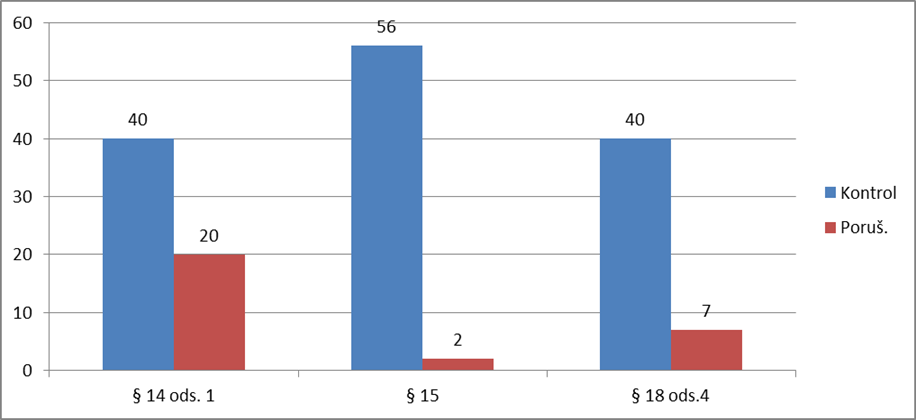 3.2.2. Analýza zistených nedostatkov a  návrh opatrení na úseku chovu             ošípanýchNa základe údajov v grafe č. 2 možno konštatovať, že najviac porušovanými paragrafmi v roku 2016 boli § 14 ods. 1 a § 18 ods. 4. Porušovanie uvedených paragrafov je spôsobené využívaním prasníc a prasničiek bez vydaného POP v plemenitbe a plemenníkov bez  POP a Osvedčenia o použití na plemenitbu v prirodzenej plemenitbe. V plemenitbe ošípaných bolo v roku 2016  skontrolovaných 4567 ks plemenných prasníc a prasničiek, 88 ks plemenných kancov (z toho 19 ks plemenných kancov  na vlastných inseminačných staniciach). Ďalej bolo skontrolovaných  292 ks prasníc a prasničiek bez POP  a 4 ks kancov boli bez POP a bez Osvedčenia o použití plemenníka na plemenitbu. Inšpekčné kontroly sa v chove ošípaných realizovali z 2/3 vo väčších chovoch (zároveň u žiadateľov o subvenciu na prasnicu). Aj z toho dôvodu predstavujú neplemenné prasnice iba 6 % podiel zo všetkých skontrolovaných prasníc (plemenných a neplemenných) a neplemenné kance 4,35 % podiel z celkového počtu skontrolovaných kancov v plemenitbe.Podiel na tomto stave majú aj chovy mangalíc. Celkove boli v chove mangalíc vykonané 2 IK, skontrolovaných bolo 32 ks prasníc bez POP, 2 ks kancov bez POP a osvedčenia o použití na plemenitbu. Zaujímavosťou je v súčasnosti v chovoch ošípaných skutočnosť, že IK boli vykonané len v chovoch s nízkym počtom prasníc, resp. v chovoch s vysokým počtom prasníc. Prvá kategória malých chovateľov charakteru SHR resp. fyzické osoby zo svojimi úžitkovými chovmi je zameraná na drobný predaj odstavčiat neregistrovaným chovateľom a zároveň zhodnocovala vlastnú rastlinnú produkciu. Druhá kategória ja zameraná vyslovene na komerčnú produkciu jatočných ošípaných. Skontrolovaní veľkí chovatelia realizujú buď  hybridizačné programy (TOPIGS, DANBRED), ktoré zaručujú rentabilitu chovu, alebo šľachtiteľské chovy plemena biela ušľachtilá (ďalej len BU), hampshire a rozmnožovacie chovy plemena BU x landras.  Porušovanie § 14 ods. 1 spočívalo v tom, že chovatelia robili obnovu základného stáda prasnicami a prasničkami bez pôvodu (bez POP) a  v plemenitbe pôsobili kance bez POP, čo v percentuálnom vyjadrení  predstavovalo 50 % z celkového počtu kontrol tohto paragrafu. V § 15 nastal oproti  predchádzajúcemu roku pokles v počte porušení.  Najčastejším dôvodom porušenia bolo nezasielanie zmien v stavoch zvierat do CEHZ,  nezaregistrovanie zvierat do CEHZ a neoznačené zvieratá.   Fyzicky boli skontrolované 3 ks kancov bez osvedčenia o použití na plemenitbu. Nezákonná plemenitba (§ 18 ods. 4) bola zistená v chove ošípaných v 6 prípadoch, čo v percentuálnom vyjadrení predstavuje 15 % z celkového počtu kontrolovaného paragrafu.  Prirodzená plemenitba sa využívala prevažne u malých chovateľov, kde nikdy nebola využívaná inseminácia pre svoju náročnosť a nedostupnosť v prípadoch, keď je inseminačná stanica príliš vzdialená a rozvoz malého množstva inseminačných dávok nie je rentabilný.3.2.3.  Plán  kontrolnej činnosti na  rok 2017 v chove ošípaných:  V chove ošípaných vykonávať inšpekčné kontroly so zameraním na plemenitbu a   pôvod prasníc  využívajúcich  v plemenitbe.    3.3.		VÝSLEDKY  KONTROLNEJ  ČINNOSTI  NA  ÚSEKU  CHOVU OVIEC     V roku 2016 bolo v chove oviec  vykonaných celkovo 165 IK. Porušenia  zákona boli zistené pri 52 kontrolách, čo je 31,52 % z celkového počtu  kontrol. Z toho 14 kontrolovaných subjektov prijalo opatrenia na odstránenie zistených nedostatkov. K porušeniu jednotlivých ustanovení zákona došlo v 113 prípadoch. § 18 ods. 4 bol porušený 37 krát, čo je 22,4 % z celkového počtu kontrol. Tabuľka č. 9 - Počet vykonaných IK v chovoch oviec  v rokoch 2014 – 2016V kontrolnom roku 2016 bol uskutočnený najväčší počet kontrol a zároveň zistený najväčší počet porušení a to aj percentuálnom vyjadrení za ostatné tri roky.Tabuľka č. 10 - Počet IK podľa charakteru kontrolovaného chovateľského subjektu v chove  oviecNajväčší počet 73  IK bol vykonaný u SHR, čo je 44,24 % a 47 IK v spol. s r.o., 28,48 % z celkového počtu kontrol v chove oviec.3.3.1.  Najčastejšie zistené nedostatky na úseku chovu oviec § 14 ods. 1   - zisťovanie a evidovanie pôvodu,§ 15              - poskytnutie údajov o pôvode, identifikácii a mieste určenia zvierat, § 18 ods. 4   - používanie plemenníkov s POP a vyd. Osvedčením o použití na plemenitbu.Tabuľka  č.11 -  Najčastejšie zistené nedostatky v  chove oviec za obdobie rokov 2014 - 2016Z tabuľky č. 11 vyplýva, že počty kontrol a počty porušení jednotlivých ustanovení zákona v roku 2016 výrazne stúpli. Súvisí to s výkonom IK bez ohlásenia. Najmarkantnejšie to vidieť pri § 18 ods. 4, kde počet porušení stúpol z 21 v roku 2015 na 37 v roku 2016. Vo väčšine prípadov tohto porušenia sa jednalo o nezákonnú plemenitbu baranmi bez Osvedčenia o použití na plemenitbu.   Prehľad kontrolovaných a porušovaných ustanovení zákona v chove oviec podľa pracovísk je uvedený v prílohe č. 8Graf č. 3 - Porovnanie počtu kontrol s počtom porušení ustanovení zákona v roku 2016                  v chove oviec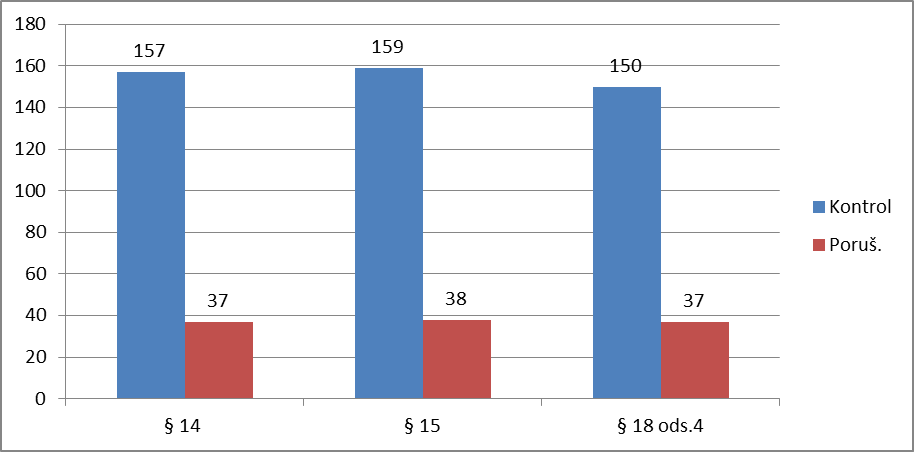 3.3.2. Analýza nedostatkov v chove oviec a návrh opatreníNajviac porušovanými ustanoveniami zákona v roku 2016 boli § 14 ods.1, § 15 a § 18 ods. 4. Ich porušovanie súviselo s nedostatkami v zisťovaní a  evidovaní pôvodu potomstva určeného na obnovu základného stáda, pôvodu plemenníkov v plemenitbe, nedostatkami v evidencii týkajúcej sa identifikácie a miesta určenia zvierat a využívaním plemenníkov bez vydaného osvedčenia na plemenitbu (nezákonná plemenitba). Inšpektori fyzicky prekontrolovali v prirodzenej plemenitbe celkom 1048 ks plemenných baranov a 92 ks baranov nemalo vydané POP a Osvedčenie o použití na plemenitbu, čo predstavuje 8,07 % z celkového počtu skontrolovaných baranov. V porovnaní s rokom 2015 (10,62 %) ide o pokles o 2,5 %.Tak ako po minulé roky možno aj v roku 2016 konštatovať, že počet  plemenníkov na fyzický stav plemenníc (bahníc a jariek) je nedostatočný. Tento problém sa objavoval  hlavne u nových chovateľov, ale aj u niektorých chovateľov, kde bola v minulosti vykonaná inšpekčná kontrola. Inšpekčné kontroly boli vykonávané aj mimo pripúšťacej sezóny, ale podstatná časť bola vykonaná až počas pripúšťacej sezóny. Príčiny porušovania § 14 ods. 1 a § 18 ods. 4 spočívajú vo využívaní baranov bez POP a bez vydaných Osvedčení o použití na plemenitbu. Tak ako aj po minulé roky sme sa pri fyzických kontrolách baranov v plemenitbe stretali s problémom samotnej identifikácie zvierat z dôvodu, že sa jednalo o zvieratá nakúpené prevažne v Českej republike bez trvalého označenia (tetovania, čipovania) a veľakrát označených len s duplikátmi ušných značiek. Dôvodom tohto stavu bolo, že Česká republika nepoužíva označovanie plemenných zvierat tetovaním. Čo mnohí chovatelia zneužívali.Na záver môžeme konštatovať, že hlavnou príčinou porušení ustanovení zákona naďalej  ostáva pôsobenie plemenníkov bez POP a osvedčení o použití na plemenitbu, ďalej neevidovanie pôvodu zo strany matky pri jahničkách slúžiacich na obnovu základného stáda, nezasielanie zmien v stavoch zvierat do CEHZ, nedostatky vo vedení Individuálneho registra  na farme a v neposlednom rade aj neoznačené zvieratá.   	3.3.3. Plán kontrolnej činnosti na rok 2017 v chove oviec:  vykonávanie inšpekčných kontrol zameraných na činnosť výberovej komisie na nákupných trhoch oviec podľa územnej pôsobnosti pracovísk, vykonávanie prevažne neohlásených inšpekčných kontrol zameraných na prirodzenú plemenitbu počas pripúšťacej sezóny.3.4.		VÝSLEDKY KONTROLNEJ ČINNOSTI NA ÚSEKU CHOVU KÔZ      V roku 2016 bolo v chovoch kôz  vykonaných celkovo 56 IK. Porušenie zákona bolo zistené pri 29 kontrolách, čo je 51,79 % z celkového počtu kontrol. Z toho 7 kontrolovaných subjektov prijalo opatrenia na odstránenie zistených nedostatkov. K porušeniu jednotlivých ustanovení zákona došlo v 59 prípadoch. §18 ods. 4 bol porušený 20 krát, čo je 35,71 % z celkového počtu kontrol v chove kôz.Tabuľka č. 12 - Počet vykonaných IK v chovoch kôz  v rokoch 2014 – 2016Z tabuľky č. 12 možno konštatovať, že v roku 2016 bol vykonaný najväčší počet IK  a zároveň zistený najväčší počet porušení za ostatné tri roky a to aj v % vyjadrení. V porovnaní s rokom 2015 došlo k  výraznému nárastu  porušení, takmer o 25 %. Tabuľka č. 13 - Počet IK podľa charakteru kontrolovaného chovateľského subjektu v chove  kôzNajväčší počet 32 IK bol vykonaný u SHR, čo je 57,14 % z celkového počtu kontrol v chove kôz.    3.4.1.    Najčastejšie zistené nedostatky na úseku chovu kôz§ 14 ods. 1 -  zisťovanie a evidovanie pôvodu,§ 15            -  poskytnutie údajov o pôvode, identifikácii a mieste určenia zvierat,  § 18 ods. 4  - používanie plemenníkov s Osvedčením o použití na plemenitbu.Tabuľka  č. 14 -  Najčastejšie zistené nedostatky v chove  kôz za obdobie rokov   2014 – 2016Z tabuľky č. 14 vyplýva, že počty kontrol jednotlivých ustanovení zákona za ostatné tri roky mierne narástli, ale v počte porušení možno hovoriť o rapídnom náraste. V porovnaní s rokom 2015 narástol počet porušení v § 14 ods. 1 dvojnásobne,  pri § 15 a § 18 ods. 4 bol nárast takmer trojnásobný. Na základe týchto výsledkov možno hovoriť o výraznom zhoršení situácie v chove kôz v zisťovaní a evidovaní pôvodu, plemenitbe a vo vedení CEHZ. Prehľad kontrolovaných a porušovaných ustanovení zákona v chove kôz podľa pracovísk je uvedený v prílohe č. 9Graf č. 4 - Počty kontrol najviac kontrolovaných a porušovaných ustanovení zákona v roku   2016                   v chove kôz 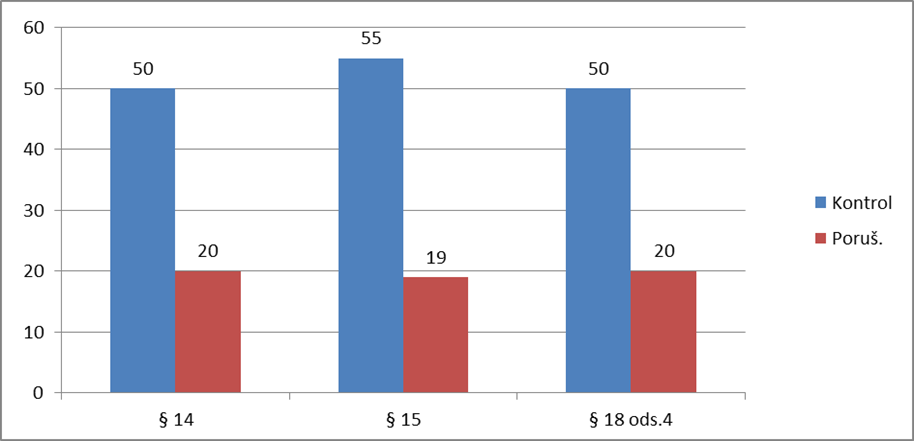 3.4.2. Analýza nedostatkov v chove kôz a návrh opatrení Najviac porušovanými ustanoveniami zákona v roku 2016 boli § 14 ods.1, § 15 a § 18 ods. 4. Ich porušovanie súviselo s nedostatkami v zisťovaní a  evidovaní pôvodu potomstva určeného na obnovu základného stáda, pôvodu plemenníkov v plemenitbe,  nedostatkami vo vedení evidencii týkajúcej sa identifikácie a miesta určenia zvierat a využívaním plemenníkov bez vydaného Osvedčenia  o použití na plemenitbu (nezákonná plemenitba). V roku 2016 bolo v úžitkových chovoch kôz prekontrolovaných 48 capov, z toho 23 capov pôsobilo v plemenitbe bez vydaného POP a Osvedčenia o použití na plemenitbu, čo je 47,9 % z celkového počtu skontrolovaných capov. Príčinu tohto stavu možno aj naďalej hľadať v nedostatočnej ponuke plemenných capov každoročne predvádzaných na NT (v roku 2016 bolo zaradených do plemenitby 25 ks plemenných capov). Väčšina vyprodukovaných plemenných capov pochádza od chovateľov organizovaných v Slovenskom  zväze chovateľov (ďalej len „SZCH“), ktorý je aj organizátorom NT plemenných capov a zároveň vykonávateľom  KÚ v chove kôz.  Nedostatok plemenníkov a zároveň ich vysoká nákupná cena na Slovensku vedie chovateľov k nezákonnej plemenitbe.Podiel kontrol s porušením § 14 ods. 1 stúpol v chove kôz z 22 % v roku 2015 na 40 % v roku 2016. V § 15 stúpol podiel kontrol s porušením z 15 % v roku 2015 na 35 % v roku 2016. Podiel kontrol s porušením § 18 ods. 4 stúpol v chove kôz z 20 % v roku 2015 na 40 % v roku 2016. Na záver môžeme konštatovať, že hlavnými príčinami porušení ustanovení zákona naďalej  ostávajú pôsobenie plemenníkov bez Osvedčení o použití na plemenitbu, nezisťovanie a neevidovanie pôvodu zo strany matky pri kozičkách slúžiacich na obnovu základného stáda, neoznačené zvieratá, nezaregistrované zvieratá, nezasielanie zmien v stavoch do CEHZ a nevedenie Individuálneho registra kôz na farme.  3.4.3. Plán  kontrolnej činnosti na rok 2017 v chove kôz:vykonávanie inšpekčných kontrol zameraných na činnosť VK na nákupných trhoch kôz podľa územnej pôsobnosti pracovísk, vykonávanie prevažne neohlásených inšpekčných kontrol zameraných na prirodzenú plemenitbu počas pripúšťacej sezóny.VÝSLEDKY  KONTROLNEJ  ČINNOSTI  NA ÚSEKU CHOVU  KONÍ        V roku 2016 bolo v chove koní  vykonaných celkovo 61 IK. Porušenia zákona boli zistené pri 18 kontrolách, čo je 29,51 % z celkového počtu kontrol. Opatrenia na odstránenie zistených nedostatkov si prijalo 7 subjektov. K porušeniu jednotlivých ustanovení zákona došlo v 33 prípadoch. § 18 ods. 4 bol porušený v 11 prípadoch, čo je 18,03 % z celkového počtu kontrol. Tabuľka č. 15 - Počet vykonaných IK v chovoch koní  v rokoch 2014 – 2016Z údajov v tabuľke č. 15 možno konštatovať, že roky 2015 a 2016  sú svojimi výsledkami takmer identické. Za ostatné tri roky možno konštatovať, že porušovanie zákona sa v percentuálnom vyjadrení znížilo, v porovnaní s rokom 2014 až o 16 %.  Tabuľka č. 16 - Počet IK podľa charakteru kontrolovaného chovateľského subjektu v chove koníNajväčší počet 28  IK bol vykonaný u SHR. 3.5.1.  Najčastejšie zistené nedostatky na úseku chovu koní § 14 ods. 1 - zisťovanie a evidovanie pôvodu,§ 15      	  - poskytnutie údajov  o pôvode a identifikácii a miesta určenia v chove,§ 18 ods. 4 - použitie plemenníkov s vyd. POP a Osvedčením o použití na plemenitbu.Tabuľka č.17 - Najčastejšie zistené nedostatky v chove koní za obdobie rokov 2014 – 2016Z tabuľky č. 17 je zrejmé, že pri všetkých najčastejšie porušovaných ustanoveniach zákona došlo v roku 2016 oproti roku 2015 k nárastu počtu kontrol. Porušovanie § 14 ods. 1 v % vyjadrení má klesajúcu tendenciu. Počte porušení § 15 mierne stúpol oproti roku 2015 a u § 18 ods. 4 sa počet porušení v  % za ostatné tri roky drží na úrovni 23 %. Prehľad kontrolovaných a porušovaných ustanovení zákona v chove koní podľa pracovísk je uvedený v prílohe č. 10Graf č. 5 - Počty kontrol najviac kontrolovaných a porušovaných ustanovení zákona v roku  2016                  v chove koní 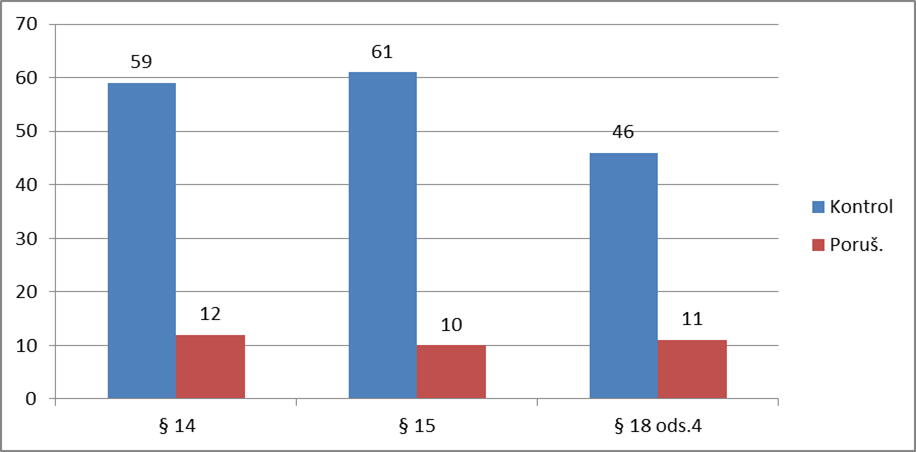  Analýza nedostatkov a návrh opatrení na úseku chovu koníKone patria medzi špecifický druh HZ. Žijú oproti iným HZ  podstatne dlhšie, často sa mení za ich života majiteľ, resp. držiteľ a taktiež sa oproti iným hospodárskym zvieratám viac pohybujú po území SR a v zahraničí. To prináša komplikované zisťovanie a dokazovanie, kto zavinil porušenie zákona. Pri kontrolách vykonaných v roku 2016  bolo vo väčšine subjektov zistené, že kontrolované subjekty nemajú záujem o výkon plemenitby v chove koní a odchov žriebät. Jednoduchšie a lacnejšie je kúpiť ,,hotového“ koňa. Kontrolované subjekty chovali kone ako hobby, na športové účely, resp. ako dobytčie jednotky.Inšpekčné kontroly v chovoch koní boli zamerané na zisťovanie a evidovanie pôvodu, poskytnutie údajov o pôvode, o identifikácii a mieste určenia a na samotnú plemenitbu. Celkovo bolo skontrolovaných 426 ks koňovitých zvierat, z ktorých bolo 305 ks koní vlastných, 121 ks koní v držbe. Skontrolovaných bolo celkom 18 žrebcov pôsobiacich v prirodzenej plemenitbe, z toho 4 žrebce nemali vydané POP a Osvedčenie o použití na plemenitbu (nezákonná plemenitba), čo predstavuje 22,22 % podiel z počtu skontrolovaných žrebcov v plemenitbe.     V roku 2016 bola kontrolná činnosť v chove koní zameraná na subjekty, v ktorých v minulosti boli zistené porušenia, na nové subjekty, u ktorých nebola doteraz vykonaná kontrola a na subjekty, kde sa podľa CEHZ nachádza potomstvo po nelicentovaných resp. neznámych žrebcoch.  Podrobnejšou analýzou vykonaných inšpekčných kontrol bolo zistené, že práve plemenitba a  následne pôvod narodeného potomstva sú najčastejším nedostatkom v chove koní. Stále pretrvávajúcim nedostatkom čo sa týka pôvodu v chove koní, je predaj neoznačených žriebät alebo gravidných kobýl bez dokladov o pripustení. Podľa výpovedí kontrolovaných subjektov sa vždy jednalo o náhodné pripustenia kobýl, napr. žrebcami počas výcviku v zahraničí, resp. počas pretekov alebo žrebcami nachádzajúcimi sa v chove prípadne v susedstve. V porovnaní s predchádzajúcimi rokmi mal na porušovaní zákona výrazne nižší podiel § 15, ktorý bol porušený len v 10 prípadoch. Pri kontrolách bolo zistené, že častými nedostatkami boli nezaregistrované kone, nezasielanie zmien do CE, nedostatky v pasoch koní a neoznačené kone. Opäť boli v chovoch nachádzané kone, ktoré neboli označené a zaregistrované podľa platnej legislatívy. Zo zistení pri výkone inšpekčnej a kontrolnej činnosti možno prijať nasledujúci záver. V chove koní sa dlhodobo porušuje zákon, pretrvávajú rovnaké nedostatky a situácia sa vôbec nezlepšuje. Problémy s nežiaducim pripustením nastávajú hlavne v chovoch, v ktorých sa nachádzajú žrebce, alebo sa žrebce nachádzajú v susedstve.3.5.3. Plán kontrolnej činnosti  na rok 2017 v chove  koní : vykonávanie inšpekčných kontrol so zameraním na plemenitbu a pôvod      narodeného potomstva s dôrazom na nových chovateľov VÝSLEDKY KONTROLNEJ ČINNOSTI NA ÚSEKU CHOVU HYDINYV roku 2016 boli v chove hydiny vykonané 4 IK inšpektormi Pracoviska Prešov, pričom  porušenie zákona nebolo zistené. Prehľad kontrolovaných a porušovaných ustanovení zákona v chove hydine podľa pracovísk je uvedený v prílohe č. 113.6.1.Analýza nedostatkov a návrhy opatrení  v chove hydinyV chove hydiny boli vykonané 4 inšpekčné kontroly, pri ktorých nebolo zistené porušenie zákona. Skontrolovaný chovatelia vlastnili spolu 254 762 ks hydiny. Z uvedeného počtu hydiny bolo 1106 ks nosníc. Kontrolované subjekty nevykonávali plemenitbu, ale využívali produkty hybridizácie zamerané na produkciu mäsa a vajíčok. Zvieratá boli dovezené ako jednodňové kurčatá zo zahraničia. Sú produktom firiem zaoberajúcimi sa šľachtením hydiny. Hydina v produkčných veľkochovoch sa neoznačovala. Kontrolované subjekty si viedli evidenciu naskladnenia, zdravotného stavu, vyskladnenia, prípadne znášky. Pri kontrolách boli predložené turnusové a dodacie listy s požadovanými údajmi. Kontroly  v chove hydiny boli vykonávané v čase keď boli zvieratá naskladnené, alebo už boli v plnom produkčnom cykle. 3.6.2.  Plán  kontrolnej činnosti na rok 2017 v chove hydiny:vykonávanie inšpekčných kontrol v chove hydiny.3.7. VÝSLEDKY  KONTROLNEJ  ČINNOSTI  NA  ÚSEKU  CHOVU         KRÁLIKOV      V roku 2016 neboli v chove králikov vykonané žiadne inšpekčné kontroly. 3.7.1. Plán kontrolnej činnosti na rok 2017 v chove králikov:vykonať kontroly v chove králikov na úrovni drobnochovu.VÝSLEDKY  KONTROLNEJ  ČINNOSTI  NA  ÚSEKU  CHOVUVČIEL      V roku 2016 bolo v chove včiel  vykonaných celkovo 13 IK. Porušenia zákona v chove  včiel  neboli zistené. Podľa charakteru subjektu 10 IK bolo vykonaných u FO, 2  u SHR a 1 na družstve.Prehľad kontrolovaných a porušovaných ustanovení zákona v chove včiel podľa pracovísk je uvedený v prílohe č. 12Analýza  nedostatkov a návrh opatrení v chove včielInšpekčné kontroly v roku 2016 boli zamerané na chovateľov realizujúcich rozmnožovacie a úžitkové chovy včiel. Celkove skontrolované subjekty vlastnili 706 včelstiev. Pri kontrolách sa kládol dôraz na fyzické prehliadky náhodne vybraných včelstiev (približne 10 % z celkového počtu včelstiev)  a posúdenie exteriérových znakov pre plemeno Včela kranská. Vo všetkých kontrolovaných včelstvách sa nachádzali matky, ktoré vykazovali exteriérové znaky pre plemeno Včela kranská. Pri IK bolo zistené, že kontrolované subjekty vykonávajú v chove voľné párenie včelích matiek alebo nakupujú inseminované matky zo šľachtiteľských chovov. V chovoch bola vedená predpísaná evidencia a dosiahnuté výsledky za jednotlivé včelstvá boli zasielané pravidelne poverenej plemenárskej organizácii. Všetky RCH boli  zapojené do kontroly úžitkovosti. Všetky skontrolované matky boli označené predpísaným spôsobom – farebným opalitom alebo farbou prislúchajúcou k roku narodenia včelej matky. Kontrolované subjekty sú členmi Slovenského zväzu včelárov. RCH mali dekréty vydané uznanou chovateľskou organizáciou, Združenie chovateľov včelích matiek slovenskej kranskej včely v Liptovskom Hrádku.3.8.2.  Plán  kontrolnej činnosti na rok 2017 v chove včiel:vykonávanie inšpekčných kontrol v chovoch včiel so zameraním na čistotu plemena Včela kranská.VÝSLEDKY  KONTROLNEJ  ČINNOSTI  NA  ÚSEKU  CHOVU  RÝBV roku 2016 boli v chove rýb  vykonané celkovo 3 IK. Porušenie zákona v chove  rýb  nebolo zistené. Podľa charakteru subjektu 1 IK bola vykonaná na družstve, 1 IK v spol. s r.o. a 1 IK v a.s.. Šľachtenie a  plemenitba hospodársky významných druhov rýb je ponechaná na samotných chovateľov. V chove rýb opäť nenastala žiadna výrazná zmena a boli zistené rovnaké skutočnosti ako v predchádzajúcich kontrolných obdobiach. V súčasnosti platná legislatíva presne nedefinuje, ktoré druhy rýb sú hospodársky významné. Rovnako presne nedefinuje, či sa zákon vzťahuje len na hospodárske chovy rýb alebo aj chovy produkujúce násadovú rybu pre zarybnenie voľných vôd. Potrebné je tiež zadefinovať systém označovania generačných rýb. V súčasnosti nie sú uznané žiadne plemená rýb a nie je zadefinovaný ani plemenný štandard u nás chovaných druhov rýb. Podľa zákona o šľachtení a plemenitbe HZ úlohy starostlivosti o rozvoj šľachtenia a plemenitby zabezpečuje uznaná chovateľská organizácia založená chovateľmi na účely zabezpečenia spoločných záujmov a postupov pri šľachtení a plemenitbe určitého druhu hospodárskych zvierat. Jej hlavnou úlohou je vypracovať šľachtiteľský program pre príslušný druh hospodárskych zvierat a zabezpečiť dostatočne početný súbor čistokrvných plemenných hospodárskych zvierat tohto druhu, plemena alebo línie na plnenie šľachtiteľského programu. Ďalej musí zabezpečiť štatút plemenárskej evidencie a vytvoriť odborné predpoklady na vedenie plemenárskej evidencie a plnenie šľachtiteľského programu. Tieto úlohy starostlivosti o rozvoj šľachtenia a plemenitby na úseku chovu rýb by malo zabezpečovať Združenie chovateľov rýb na Slovensku so sídlom v Príbovciach v spolupráci s uznávacou komisiou pri MPRV SR pre chov rýb. V súčasnosti sa v chove rýb nepoužíva jednotná metodika hodnotenia úžitkových a reprodukčných vlastností, zároveň chovatelia používajú rozdielnu chovateľskú evidenciu a nie je vypracovaná žiadna metodika kontroly úžitkovosti v chove rýb. Jednotliví chovatelia majú vlastný rozsah vlastností, ktoré sledujú a zároveň majú stanovené vlastné selekčné kritériá pri sledovaných vlastnostiach.  Prehľad kontrolovaných a porušovaných ustanovení zákona v chove rýb podľa pracovísk je uvedený v prílohe č. 13Plán  kontrolnej činnosti na rok 2017 v chovoch rýb: vykonávanie inšpekčných kontrol v reprodukčných chovoch rýb.4. SPRÁVNE  KONANIA4.1. Začaté správne konania a vydané rozhodnutia       V roku 2016 komisia PISR na prerokovanie správnych konaní prehodnotila 180 protokolov z inšpekčných kontrol, z toho 60 protokolov z inšpekčných kontrol vykonaných v roku 2015. Správne konanie podľa zákona č. 71/1967 Zb.2 bolo začaté v 87 veciach. O uložení pokuty bolo rozhodnuté v 82 veciach. Tabuľka č. 18 - porovnanie počtu prerokovaných protokolov a vydaných rozhodnutí o pokute                             v rokoch 2011 až 20164.2. Pokuty  uložené v  správnom konaní 4.2.1. Rozhodnutia  Najviac správnych konaní bolo začatých a následne najviac pokút bolo v roku 2016  uložených kontrolovaným subjektom s právnou formou SHR. Táto skutočnosť súvisí s tým, že SHR je naďalej (podobne ako v predchádzajúcich rokoch) najrozšírenejšou právnou formou zriaďovanou chovateľmi s cieľom venovať sa poľnohospodárskej prvovýrobe.Tabuľka č. 19 - Počet vydaných rozhodnutí o pokute podľa charakteru kontrolovaného subjektu,                           porovnanie počtu uložených pokút prvý krát a opakovane4.2.2. OdvolaniaOdvolanie proti rozhodnutiu o pokute podali v roku 2016 traja účastníci konania.  Správny orgán v jednej veci o odvolaní rozhodol v zmysle § 57 správneho poriadku autoremedúrou a v dvoch veciach odvolanie postúpil na rozhodnutie odvolaciemu orgánu. Odvolací orgán - MPRV SR - rozhodol v jednej veci o odvolaní spôsobom navrhovaným správnym orgánom teda odvolanie zamietol a rozhodnutie o pokute potvrdil v druhej veci rozhodnutie správneho orgánu zrušil.     4.2.3. Výška uložených pokút  Rozhodnutiami vydanými v správnom konaní PISR v roku 2016 uložila pokuty v celkovej výške 15 630,00 Eur.   Tabuľka č. 20 -  Porovnanie počtu sankcionovaných subjektov a celkovej výšky pokút v rokoch                            2012 až  2016                      4.2.4. Vymáhanie pokútNávrh na vykonanie exekúcie podľa ustanovenia § 38 ods. 2 zákona č. 233/1995 Z. z.3 Exekučný poriadok v znení neskorších predpisov v roku 2016 podala  PISR v piatich veciach. Exekútorka vymohla štyri pohľadávky, z toho dve pohľadávky z predchádzajúcich rokov.  5. SŤAŽNOSTI, ŽIADOSTI, PODNETY         Podanie, ktoré by sa mohlo kvalifikovať ako sťažnosť v zmysle zák. č. 9/2010 Z. z.4 o sťažnostiach nebolo doručené.  Žiadosť o poskytnutie informácií podľa zák. 211/2000 Z. z.12  o slobodnom prístupe k informáciám bola doručená jedna. Organizácii bolo doručené jedno podanie, ktoré malo charakter podnetu resp. žiadosti o vykonanie inšpekčnej kontroly. Podnet správny orgán riadne  prešetril, výsledkom bol Protokol o kontrole. 6. ROZPOČET 6.1.   ZÁVÄZNÉ  UKAZOVATELE  ROZPOČTU  	Rozpisovým listom MPRV SR spis. č. 841/2016-330  zo dňa 22.01.2016 boli  PISR   pre rok 2016  „Rozpísané záväzné  ukazovatele  štátneho rozpočtu“ nasledovne: I.  PRÍJMY ORGANIZÁCIE     Príjmy na rok 2016 neboli   v rámci schváleného rozpočtu rozpočtované. Záväzný ukazovateľ (zdroj 111)                                 0 EurII. VÝDAVKY ORGANIZÁCIETabuľka č. 21 - Rozpis  v EurZ hľadiska programovej štruktúry boli všetky výdavky rozpočtu alokované na programe 0910602 - Štátna kontrola plemenitby a šľachtenia hospodárskych zvierat a zdroji 111- prostriedky štátneho rozpočtu. V rámci programového rozpočtovania boli zadefinované ciele a ich merateľné ukazovatele. Kontrola plnenia cieľov z hľadiska dosiahnutého výsledku a výstupu poukazuje na  opodstatnenosť rozpočtovej požiadavky.                                                                    Tabuľka č. 22 -  Hodnotenie cieľov a ich merateľných ukazovateľov k 31.12.20166.1.1.  Úpravy rozpočtu      Pôvodne schválený rozpočet organizácie bol v priebehu roka 2016 upravený rozpočtovými  opatreniami MF SR a  MPRV SR  v súlade s  ustanoveniami zákona č. 523/2004 Z. z.5 o rozpočtových pravidlách verejnej správy a o zmene a doplnení niektorých zákonov v znení neskorších predpisov.I. PRÍJMY /200/  Tabuľka č. 23 - Prehľad rozpočtových opatrení  príjmovII. VÝDAVKY Tabuľka č. 24 -  Prehľad rozpočtových opatrení výdavkovTabuľka č. 25 - Po premietnutí rozpočtových opatrení   z úrovne MF SR a  MPRV SR ako aj  vnútorných na organizácií - bežné výdavky boli upravené záväzné ukazovatele MPRV SR  na rok 2016  nasledovne:6.2.   ČERPANIE  ROZPOČTUTabuľka č. 26   - Čerpanie rozpočtu podľa ekonomickej klasifikácie a zdroja v Eur6.2.1.  Kapitálové výdavky      Organizácia čerpala kapitálové výdavky na 99,93 % z upraveného rozpočtu, účelovo na nákup osobného motorového vozidla v sume 13 990,00 Eur.6.2.2.  Bežné výdavkyMzdy, platy a ostatné osobné vyrovnania (610)     Viac ako polovica (59,78 %) schválených bežných výdavkov rozpočtovaných  aj upravených (61,86 %) na činnosť organizácie predstavovali výdavky na mzdy a platy zamestnancov.  Mzdové  prostriedky boli za rok 2016 účtovne čerpané vo výške 142 606,00 Eur. V celkovom  čerpaní výdavkov na mzdy sú zahrnuté aj finančné prostriedky z mimorozpočtového zdroja 11H, účtu dary a granty,  v objeme 14 552,00 Eur. Poistné a príspevky do poisťovní (620)     Poistné a príspevky do poisťovní boli v roku 2016 čerpané v celkovej  výške 52 498,93 Eur. V tom boli použité aj mimorozpočtové prostriedky zo zdroja 11H. Výška poistného zodpovedá  34,95 % z objemu mzdových prostriedkov a príspevku zamestnávateľa na doplnkové dôchodkové poistenie (EP 627 – 2 679,89 Eur).Tovary a služby (630)     V rámci  kategórie EK 630 bolo najvyššie čerpanie na ekonomickej podpoložke 631001– cestovné tuzemské (4 161,10 Eur, v percentách 13,35 %),  634001 – PHM  (6 494,51 Eur,  v percentách 20,83%), 637014 – stravovanie (4 808,52 Eur,  v percentách 15,42 %).Bežné transfery (640)     Rozpočtované prostriedky bežných transferov boli v roku 2016 čerpane na 100 %  výšky upraveného rozpočtu ( 349,43 Eur) na náhradu príjmu pri dočasnej pracovnej neschopnosti. PLNENIE PRÍJMOV ROZPOČTU  Tabuľka č. 27 -  Prehľad plnenia príjmov rozpočtu za rok 2016 v EurNa  príjmový účet PISR „Pokuty a penále“ vedený v Štátnej pokladnici boli sústredené príjmy z uložených  pokút v správnom konaní  súvisiace s uplatňovaním zák. č. 194/1998 Z. z.   v konečnej sume 14 739,76 Eur. Na príjmový účet „Iné nedaňové príjmy“ boli prevedené finančné prostriedky: z BÚ – dary a granty v sume 19 637,92 Eur z predaja hnuteľného majetku štátu (osobného automobilu) 330,00 Eurz  nespotrebovaného poistného PZZ v sume 23,17 Eur.6.4.     BEŽNÉ ÚČTY Organizácia má zriadené v Štátnej pokladnici tri bežné účty.  Tabuľka č. 28 -  Prehľad a pohyb na bežných účtoch  6.5.     VEREJNÉ OBSTARÁVANIE     PISR Nitra je verejným obstarávateľom v zmysle zákona č. 343/2015 Z. z.6  o verejnom obstarávaní a  o zmene  a  doplnení niektorých zákonov.                                 V roku 2016  bola zrealizovaná  podlimitná zákazka na dodanie tovaru - nákup osobného motorového vozidla s použitím elektronickej aukcie prostredníctvom  EKS.  Tabuľka č. 29 – Podlimitná zákazka6.6.     ŠKODOVÉ  PRÍPADYŠkodovej komisii PISR ako poradnému organu vedúceho organizácie v oblasti uplatňovania práv na náhradu škody spôsobenej organizácií, v roku 2016 nebol nahlásený žiadny škodový prípad. 6.7.    FINANČNÉ  KONTROLY6.7.1. Vnútorné     V súlade so zákonom č. 357/2015 Z. z.7 o finančnej kontrole a audite a o zmene a doplnení niektorých zákonov v znení neskorších predpisov a internej Smernice o finančnej kontrole    boli vykonané základné finančné kontroly. Ich cieľom bolo overenie súladu finančnej operácie s rozpočtom, zmluvami, osobitnými a vnútornými  predpismi. Kontrolami nebolo zistené porušenie zák. č. 357/2015 Z. z. 7.6.7.2. Vonkajšie     Na základe poverenie Úradu vládneho auditu na vykonanie vládneho auditu bol vykonaný v organizácií vládny audit č. 16100057P-13, ktorého cieľom bolo overiť a hodnotiť hospodárnosť, efektívnosť, účinnosť a účelnosť pri hospodárení s verejnými financiami, dodržanie osobitných a vnútorných predpisov, overiť zúčtovanie finančných vzťahov so štátnym rozpočtom za roky 2013-2015. Povinná osoba na základe zistených nedostatkov (10) stupňa závažnosti stredná (1) nízka (9) prijala opatrenia na nápravu zistených nedostatkov a na odstránenie príčin ich vzniku a s podpornou dokumentáciou zaslala splnenie opatrení auditujúcemu orgánu Úradu vládneho auditu.       Sociálnou poisťovňou bola vykonaná  kontrola odvodu poistného na sociálne poistenie a príspevkov  na starobné dôchodkové sporenie a kontrola plnenia zamestnávateľa podľa zákona  o sociálnom poistení č. 461/2003 Z. z.13 v znení neskorších predpisov. Kontrolou neboli zistené žiadne rozdiely, porušenie všeobecných právnych predpisov a interných predpisov o sociálnom poistení.PERSONÁLNE OTÁZKY7.1.   ORGANIZAČNÁ   ŠTRUKTÚRAPodrobnosti o organizačnej štruktúre, rozsah, pôsobnosť, vzájomné vzťahy organizačných útvarov, rozsah plnení a zodpovednosti vedúcich štátnych zamestnancov a  ostatných zamestnancov upravuje organizačný poriadok s platnou organizačnou schémou. Schéma organizačnej štruktúry platná od 1.1.2015PERSONÁLNE  OTÁZKY  ZAMESTNANOSTI     Riešenie personálnych otázok zamestnanosti je v PISR zabezpečované v súlade so zákonmi č. 400/2009 Z. z.1, č. 552/2003 Z. z.8,  č. 553/2003 Z. z.9, č. 311/2001 Z. z.10 a ďalšími súvisiacimi právnymi predpismi.Jedným so záväzných ukazovateľov Štátneho rozpočtu pre rok 2016 bol ukazovateľ počtu zamestnancov v organizácii   stanovený na 13 zamestnancov.Tabuľka č. 30  - Priemerný prepočítaný počet zamestnancov v roku 2016Tabuľka č. 31 - Vzdelanostná štruktúra zamestnancov v roku 2016Tabuľka č. 32 -  Prehľad o počte zamestnancov, ich zaradení a štruktúre platov v zmysle                            zák. č. 400/2009 Z. z.1 a zák. č. 553/2003 Z. z.9 k 31.12.2016Tabuľka č.  33  -  Veková štruktúra zamestnancov PISR  k 31.12.2016Tabuľka č. 34  -  Vekový  priemer  zamestnancov  PISR  k 31.12.20167.3.   MZDOVÁ POLITIKA          Bola limitovaná rozpočtovými výdavkami  upraveného rozpočtu na mzdy. Tabuľka č. 35  - Objem vynaložených finančných prostriedkov na mzdy za rok 2015 - 2016 7.3.1. Priemerná mesačná mzda Priemerná mesačná mzda v organizácii v roku 2016, určená podielom mzdových prostriedkov upraveného  rozpočtu na zdroji 111 + mimorozpočtového  zdroja 11H  (142 606 Eur) k priemernému prepočítanému počtu zamestnancov   (11,73)   bola 1 013 Eur.V roku  2015  bola  priemerná mesačná  mzda  913 Eur,  pri  rozpočte na  mzdy zo zdroja 111 +72C (128 525 Eur )a rovnakom evidenčnom počte  prepočítaných   zamestnancov 11,73. Nárast  o +100 Eur súvisel s valorizáciou platov, neplnením počtu zamestnancov (13) a povoleným prekročením rozpočtu  mzdy o sumu finančných prostriedkov z mimorozpočtového zdroja 11H(14 552 Eur), ktorá bola takmer dvojnásobkom sumy v porovnaní z mimorozpočtovými prostriedkami zo zdroja72 C (7 996 Eur).Tabuľka č. 36  - Štruktúra zdrojov financovania dosiahnutej priem. mzdy  za rok  2015 - 2016     7.4.   SOCIÁLNA POLITIKA      PISR má vybudovaný sociálny systém starostlivosti o zamestnancov. Dôraz bol kladený na obligátne výdavky  hradené z rozpočtu  a to na stravovanie  a doplnkové dôchodkové sporenie (ďalej len „DDS“).     Z tvorby sociálneho fondu v súlade s Internou smernicou PISR na vykonanie zák. č. 152/1994 Z. z.11 bol zabezpečený príspevok na stravovanie nad rámec zákonných predpisov v sume 0,83 Eur na stravný lístok. Príspevok zamestnávateľa na DDS bol vo výške 2% z objemu zúčtovaných  platov, v celkovej sume  2 679,89 Eur.  Tabuľka č. 37 - Tvorba a použitie sociálneho fondu7.5.   ROZVOJ   ĽUDSKÝCH  ZDROJOV       Vzdelávací proces zamestnancov PISR v roku 2016 bol flexibilný podľa aktuálnych požiadaviek a dôraz bol kladený na prehlbovanie vzdelania formou interného samovzdelávania v služobnom čase. Účasť na odborných seminároch Odborný seminár k zmenám pri správe registratúry v zmysle novely zákona o archívoch a registratúrach /2/Zákon o správnom konaní /1/Školenie  k CEHZ Lužianky /3/Účasť na aktívoch, chovateľských dňoch, výstavách dotýkajúcich sa problematiky šľachtenia, plemenitby, chovu HZPracovná porada k sprístupneniu údajov v CEHZ na PS SR š.p. BA, CEHZ Žilina /3/Výročná členská schôdza ZCHMD v Liptovskom Jáne /1/Chovateľský deň chovateľov pinzgauského dobytka v Podturni /3/Jarná bonitácia koní – NŽ Topoľčianky /2/Vyhodnotenie ŠCH plemena H100 – SHA – NPPC Lužianky /3/„Paráda býkov 2016“ , INSEMAS s.r.o. Lučenec SPB Zvolen /1/Odborný chovateľský deň spojený s exkurziou na farmách oviec v Maďarsku /2/Hodnotenie HZ  na Národnej výstave  HZ – AX Nitra /6/Výstava Agrokomplex 2016 v Nitre /9/ VI. Chovateľský deň SHA – PVOD Kočín /5/ 32. ročník MFF – Agrofilm – NPPC Lužianky /7/Chovateľský deň ZCHMD v Medziankach /2/Jesenná bonitácia koní – NŽ Topoľčianky /2/Demeter 2016 – Koliba  Papradno  /5/Seminár s názvom „Problematika drog v kontexte Protidrogovej politiky SR“ /1/Pracovná komisia pre uznávanie plemena SDO v Belej-Duliciach /1/HODNOTENIE  A  ANALÝZA  ČINNOSTI1.  PISR v rámci predmetu činnosti vykonala v roku 2016 celkom 450 inšpekčných kontrol      tak, ako bolo v pláne kontrolnej činnosti. 2.  Inšpekčnými kontrolami sa sledoval cieľ znížiť nepovolenú plemenitbu na 17%.  Tabuľka č. 38 - Prehľad počtu zistených porušení §18 ods. 4  zákona podľa  druhu HZ                          za rok 2015 a 2016Prehľad počtu zist. porušení §18 ods. 4  zákona podľa pracovísk je uvedený v prílohe č. 15Graf č. 6 - Prehľad počtu zistených  porušení § 18 ods. 4 v rokoch 2007 – 2016 v SR 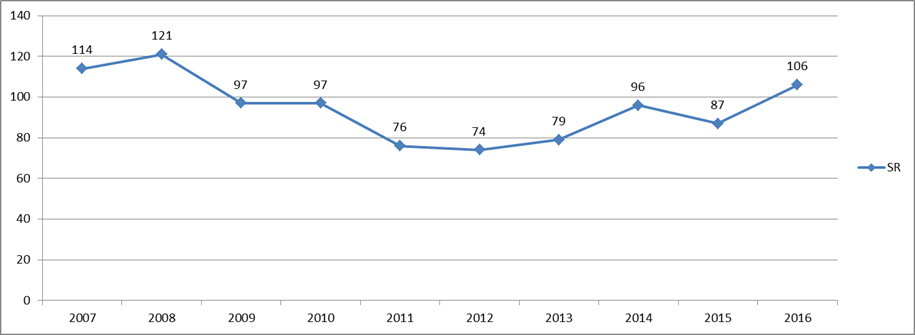   Graf č. 7 - Prehľad počtu porušení  § 18 ods. 4 za jednotlivé druhy HZ v rokoch            2007- 2016 v SR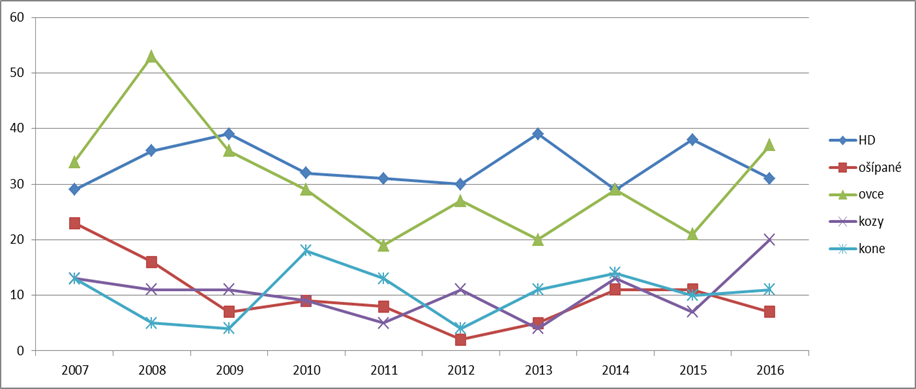 3. Prevažná časť pokút bola v roku 2016 uložená za nezisťovanie a neevidovanie pôvodu zvierat a nezákonnú plemenitbu. V porovnaní s rokom 2015 pri mierne vyššom počte sankcionovaných subjektov  zistená a sankcionovaná nezákonná plemenitba (§ 18 ods. 4 plemenárskeho zákona)  v roku 2016 poklesla takmer o 25%.     Tabuľka č. 39 -  Pokuty uložené v roku 2016 za porušenie kontrolovaných ustanovení zákona                            u kontrolovaných druhov HZ        Cieľom kontrolnej činnosti ako aj ukladania pokút je zosúladiť činnosť chovateľov s ustanoveniami zákona a zvýšenie zodpovednosti chovateľov za stav plemenitby na Slovensku. Teda zmyslom uloženia pokuty nie je demotivácia a odradenie chovateľov od samotného chovu hospodárskych zvierat, ale impulz na dodržiavanie právnych predpisov, čo je v konečnom dôsledku zárukou odstránenia nedostatkov a zabránenie recidívy. Napriek tomu, že inštitúcia kontroly je  chovateľmi vnímaná kontroverzne, práve dôsledná kontrola a primerané represívne opatrenia sú najefektívnejším nástrojom na dosiahnutie nevyhnutnej zodpovednosti chovateľov za stav plemenitby v SR.4. PISR v roku 2016 zadala do databázy CEHZ spolu 579 kontrol  fariem. V súvislosti s CEHZ a zootechnickou kontrolou boli na 77 farmách zistené nedostatky ohľadne registrácie farmy, registrácie zvierat, nezasielania hlásení zmien do CE, nedostatkov v  pasoch zvierat a iných nedostatkov súvisiacich s CE.  Konkrétne subjekty boli priebežne nahlasované  ŠVPSSR.5. Rozpočtový proces PISR  schválený rozpočet na rok 2016 bol vo výške 101,74% schváleného rozpočtu roku 2015. Na základe objektívnych požiadaviek organizácie na mzdy, odvody do poisťovní a kapitálové výdavky, boli záväzné ukazovatele štátneho rozpočtu upravené.  . Tabuľka č. 40   -  Prehľad schváleného a upraveného rozpočtu  v Eur rok 2015-20166. V oblasti personálnej   roku 2016 neboli zaznamenané žiadne zmeny vo vnútri organizácie, o čom svedčí aj nulový pohyb zamestnancov v priebehu roka, čo v nemalej miere prispieva k zvýšeniu kvality a profesionálneho prístupu  zamestnancov k práci. 7.   Za hodnotené obdobie roku 2016 nedošlo zo strany zamestnancov PISR k žiadnemu porušeniu právnych predpisov. 9.  HLAVNÉ SKUPINY UŽÍVATEĽOV, VÝSTUPYPISR ako garant dodržiavania zákona a  orgán štátneho dozoru na zverenom úseku presadzuje  a zabezpečuje pri výkone štátnej služby plnenie úloh v šľachtení a plemenitbe HZ smerujúce k nastoleniu právneho stavu.  Trvalým prínosom je aj nepriame pôsobenie inšpektorov PISR, ktorí popri kontrolnej činnosti vykonávajú na požiadanie aj poradenskú činnosť, usmerňujú chovateľskú verejnosť v odbornom procese, čo v konečnom dôsledku vedie k posilňovaniu právneho vedomia a k zveľaďovaniu chovov v priestore Európskej únie. 9.1.   POSKYTOVANÉ výstupy:MPRV SRCEHZ ŠVPS SRKontrolovaným poľnohospodárskym subjektom  (SHR, farmárom, fyzickým osobám -  protokol o kontrole, záznam o kontrole, zápisnica o prerokovaní protokolu, dodatok k protokolu)PSSR š. p.  a ostatným plemenárskym organizáciámChovateľské zväzyvedeckovýskumným inštitúciám a školámverejnosti – v zmysle zák. č. 211/2000 Z. z.13fyzickým a právnickým osobám  - v rámci šetrenia sťažností a podnetov podľa zák. č. 9/2010 Z. z.4 a zák. č. 71/1967 Zb.2Súdom SR – spolupráca pri nútenom výkone rozhodnutíPolicajnému zboru SR – poskytnutie informácií podľa §3 ods. 2 Trestného poriadkuExekútorskému úradu  -  v zmysle zák. č. 233/1995 Z. z.3verejnej správe – spolupráca a vzájomné poskytovanie informácií o chovateľoch. Zoznam použitých skratiek PISR = Plemenárska inšpekcia Slovenskej republiky NitraMPRV SR = Ministerstvo pôdohospodárstva a rozvoja vidieka Slovenskej republikyMFSR- Ministerstvo financií Slovenskej republiky PNR = Pracovisko NitraPBB = Pracovisko Banská BystricaPPO = Pracovisko PrešovCEHZ = Centrálna evidencia hospodárskych zvieratCE = Centrálna evidencia  koní na Slovensku TopoľčiankyPSSR š.p. = Plemenárske služby Slovenskej republiky, štátny podnikPPA = Poľnohospodárska platobná agentúra ZCHKS -d = Zväz chovateľov koní na Slovensku - družstvo   ZCHOS –d = Zväz chovateľov ošípaných na Slovensku – družstvoZCHOK –d = Zväz chovateľov oviec a kôz – družstvoŠVPS SR = Štátna veterinárna a potravinová správa Slovenskej republikySZCH = Slovenský zväz chovateľov SHA = Slovenská holsteinska asociácia ŠCH = Šľachtiteľský chovRCH = rozmnožovací chovIT = Inseminačný technikISK = Inseminačná stanica kancovID = inseminačná dávkaPP= Poľnohospodársky podnikPD= Poľnohospodárske družstvoSHR= Samostatne hospodáriaci roľníkFO= fyzická osobaspol. s r. o.= spoločnosť s ručením obmedzenýma.s. = akciová spoločnosťNT = nákupný trhKÚ = kontrola úžitkovosti  DJ = dobytčia jednotkaAX = AgrokomplexNVHZ = Národná výstava hospodárskych zvieratHZ = hospodárske zvieratáHD = hovädzí dobytokPOP = Potvrdenie o pôvodeSR =  Slovenská republikaKBTPM = chov kráv bez trhovej produkcie mlieka EK= ekonomická klasifikáciaZoznam odkazov na právne predpisy v texte :zákon = zákon č. 194/1998 Z. z. o šľachtení a plemenitbe hospodárskych zvierat a o zmene a doplnení zák. č. zákona č. 455/1991 Zb. o živnostenskom podnikaní (živnostenský zákon) v znení neskorších predpisov; zák. č. 400/2009 Z. z.1 = zákon č. 400/2009 Z. z. o štátnej službe a o zmene a doplnení niektorých zákonov v znení neskorších predpisov;zák. č. 71/1967 Zb.2 = zákon č. 71/1967 Zb. o správnom konaní (správny poriadok) v znení neskorších predpisov;zák. č. 233/1995 Z. z.3 = zákon NRSR č. 233/1995 Z. z. o súdnych exekútoroch a exekučnej činnosti (Exekučný poriadok) a o zmene a doplnení ďalších zákonov v znení neskorších predpisov;zák. č. 9/2010 Z.z.4 = zákon č. 9/2010 Z. z. o sťažnostiach;zák. č. 523/2004 Z. z.5 = zákon č. 523/2004 Z. z. o rozpočtových pravidlách verejnej správy a o zmene a doplnení niektorých zákonov v znení neskorších predpisov;zák. č. 343/2015 Z. z.6 = zákon č. 343/2015 Z. z. o verejnom obstarávaní a o zmene a doplnení niektorých zákonov;zák. č. 357/2015 Z. z.7 = zákon č. 357/2015 Z. z. o finančnej kontrole a audite a o zmene a doplnení niektorých zákonov v znení neskorších predpisov a internej Smernice o finančnej kontrole;    zák. č.552/2003 Z. z.8 = zákon č. 552/2003 Z. z. o výkone práce vo verejnom záujme v znení neskorších predpisov;zák. č. 553/2003 Z. z.9 = zákon č. 553/2003 Z. z. o odmeňovaní niektorých zamestnancov pri výkone práce vo verejnom záujme a o zmene a doplnení niektorých zákonov v znení neskorších predpisov;zák. č. 311/2001 Z. z.10 = zákon č. 311/2001 Z. z. Zákonník práce v znení neskorších predpisov;zák. č. 152/1994 Z. z.11 = zákon č. 152/1994 Z. z. o sociálnom fonde a o zmene a doplnení zákona č.. 286/1992 Zb. o daniach z príjmov v znení neskorších predpisov, ako vyplýva zo zmien a doplnení vykonaných zákonom NRSR č. 280/1995 Z. z., zákonom NR SR č. 375/1996 Z. z., zákonom č. 313/2005 Z. z. a zákonom č. 591/2007 Z. z.;zák. č. 211/2000 Z. z.12 = zákon č. 211/2000 Z. z. o slobodnom prístupe k informáciám a o zmene a doplnení niektorých zákonov (zákon o slobode informácií) v znení neskorších predpisov;zák. č. 461/2003 Z. z.13 = zákon o sociálnom poistení č. 461/2003 Z. z. v znení neskorších predpisovspol. s r. o.a. s.družstvoSHRFONTiného charakteruspolu12915971683263450druh HZHDošípanéovcekozykonehydinakrálikyrybyvčelyPočet  kontrol 34657165566140313Počet  kontrol so zisteným porušením zákona76215229180000Počet  kontrol   so zisteným porušením  v        % 21,9736,8431,5251,7929,510000Počet  kontrol s prijatými  opatreniami42114770000Počet  kontrols prijatými opatreniamiv %55,264,7626,9224,1438,890000Kontrolovaný rok201420152016Počet kontrol324330346S porušením zákona76 89 76S porušením zákona               v %          23,46          26,9721,97spol. s r. o.a. s.družstvoFOSHRiného charakteruspolu1001389111321346Rok201420142015201520162016RokPočet kontrolPočet zistených porušeníPočet kontrolPočet zistených porušeníPočet kontrolPočet zistených porušení § 14 ods. 1315343284533937 § 15321293292634525 § 18 ods. 3310223262120219 § 18 ods. 4310293263833931 § 22 ods. 11970214 1206 2 § 22 ods. 3197202142520620 § 24 ods. 9101251112214021Kontrolovaný rok201420152016Počet kontrol  5263  57S porušením zákona  2528  21S porušením zákona               v %48,0844,4436,84spol. s r. o.a. s.družstvoFOSHRiného charakteruspolu13320318057Rok201420142015201520162016RokPočet kontrolPočet zistených porušeníPočet kontrolPočet zistenýchporušeníPočet kontrolPočet zistených porušení§ 14, ods. 1472253264020§ 15516624562§ 18, ods. 441115011407Kontrolovaný rok 201420152016Počet kontrol 152144 165S porušením zákona  42 39  52S porušením zákona               v %27,6327,08 31,52spol. s r.o.a. s.družstvoFOSHRNTiného charakteruspolu4733417361165Rok201420142015201520162016RokPočet kontrol Počet zistených porušení Počet kontrolPočet zistených porušení Počet kontrol Počet zistených porušení § 14, ods. 1144321342915737§ 15149221362415938§ 18, ods. 4113291092115037Kontrolovaný rok201420152016Počet kontrol444856S porušením zákona151329S porušením zákona               v %34,0927,0851,79spol. s r.o.a.s.družstvoFOSHRiného charakteruspolu1801532056Rok201420142015201520162016RokPočet kontrolPočet zistenýchporušeníPočet kontrolPočet  zistenýchporušeníPočet kontrol Počet zistených porušení  § 14, ods. 1391345105020§ 154164775519§ 18, ods. 435133575020Kontrolovaný rok201420152016Počet kontrol665761S porušením zákona291718S porušením zákona               v %43,9429,8229,51spol. s r. o.družstvoFOSHRa.s.iného charakteruspolu1876281161Rok201420142015201520162016RokPočet kontrolPočet zistenýchporušeníPočet kontrol Počet zistenýchporušení Počet kontrol Počet zistenýchporušení§ 14, ods. 1651656125912§ 1566265776110§ 18, ods. 4611442104611           Rok    Prerokované     protokoly            Začaté správne konania     Rozhodnutia         o pokute          2011 554135          2012 584844          2013 775244          20141307471          20151367470          20161808782Charakter kontrolovaného subjektuSpoločnosť s ručením obmedzenýms r.o.Samostatne hospodáriaci roľník  SHRFyzická osoba FODružstvoIné subjekty(v.o.s.,Združenie)Spolu Pokuta uložená prvý krát1826118265Pokuta uložená pri opakovanom zistení nedostatkov 41201017Počet uložených pokút celkom2238119282Obdobie - RokPočet sankcionovaných subjektovCelková výška uložených pokút v EurPriemerná výška uloženej pokuty v Eur201249  6 540,00134,00201344  7 520,00170,0020147118 890,00266,0020157016 399,00234,0020168215 630,00190,00ZdrojProgramFunkčnáklasifikácia600Bežnévýdavky610Mzdy,   platy,služobné príjmy620Poistné a prísp. do poisťovní630Tovarya služby640 Bežnétransfery700 Kapit. výdavkyVýdavky   Spolu600 +  700111091060204 212176 885105 74636 958 33 483  6980176 885CieľMerateľnýukazovateľPlánSkutočnosť1. zníženie čiernej  plemenitby    (výsledkový)      %                1713,12. počet kontrol    (výstupový) ks              450                450P. č.ZdrojTitul úpravyKategória EKSuma v EurÚčel úpravy1.111Navýšenie príjmov rozpočtu220 Administratívne a iné poplatky a platby +10 000,00Na základe zisteného plneniaP. č.ZdrojTitul úpravyKategória EKSuma v EurÚčel úpravy1.111Navýšenie výdavkov rozpočtu610- Mzdy18 726,00Na nekryté výdavky rozpočtu  mzdy 1.111Navýšenie výdavkov rozpočtu620- Poistné   6 545,00Súvisiace poistné a odvody do poisťovní   2.111Navýšenie výdavkov rozpočtu700- kapitálové           výdavky     14 000,00Na nákup osobného automobilu3.111Navýšenie výdavkov rozpočtu610- Mzdy   3 582,00V súlade s NV SR č. 431/2015 Z. z. a 432/2015 Z. z. (valorizácia platov)3.111Navýšenie výdavkov rozpočtu620- Poistné    1 252,00Súvisiace poistné a odvody do poisťovní4.11H-MPovolené prekročenie610- Mzdy14 552,00Na mzdy z účtu mimorozpočtové zdroje  dary a granty4.11H-MPovolené prekročenie620- Poistné   5 085,92Súvisiace poistné a odvody do poisťovní z účtu mimorozpočtové zdroje  dary a granty  UkazovateľSchválený rozpočetUpravený rozpočetI. Príjmy           0,00                  10 000,00II. Výdavky      Zdroj 111                176 885,00                220 990,00Kapitálové 700            0,00                  14 000,00Bežné          600176 885,00                206 990,00v tom :   610- mzdy105 746,00                128 054,00               620- poistné a odvody    36 958,00                  47 413,01               630- tovary a služby  33 483,00                  31 173,56               640- bežné transfery       698,00             349,43      Zdroj 11H           0,00                  19 637,92v tom :     610- mzdy           0,00                  14 552,00                620- poistné a odvody            0,00                    5 085,92Položka rozpočtovej klasifikácieSchválenýUpravenýSkutočnosť % plneniaVýdavky Zdroj 111                176 885,00 220 990,00 220 980,00 99,99z toho : z toho : z toho : z toho : z toho : 700 Kapitálové          0,00   14 000,0013 990,00  99,99600 Bežné          176 885,00 206 990,00 206 990,00100,00v tom : v tom : v tom : v tom : v tom :  610- mzdy, platy a OVV105 746,00 128 054,00 128 054,00100,00 620- poistné36 958,0047 413,01 47 413,01 100,00 630- tovary a služby v tom :33 483,0031 173,5631 173,56100,00            631- cestovné náhrady4 224,004 161,10  4 161,10100,00            632- energia, voda a komun.5 861,003 970,843 970,84100,00            633- materiál 4 283,002 729,542 729,54100,00            634 dopravné9 379,00  10 017,54  10 017,54100,00            635- rutinná a štand. Údržba   455,00   180,12    180,12100,00            636- nájomné za prenájom2 033,001 786,08 1786,08100,00            637- služby7 248,008 328,348 328,34100,00 640- bežné transfery   698,00   349,43    349,43100,00Zdroj 11H   19 637,92100,00610- mzdy, platy a OVV   14 552,00100,00620- poistné     5 085,92100,00Výdavky celkom (zdroj 111+11H) 240 617,92  99,99RozpočtovápoložkaZdrojSchválený rozpočetUpravený rozpočet  v EurSkutočnosťv Eur200   Nedaňové           príjmy          111010 000,0034 730,85z toho: 220    Administratívne            a iné poplatky a platby       111010 000,0014 739,76230   Kapitálové príjmy11100     330,00290   Iné nedaňové príjmy11100       23,17290   Iné nedaňové príjmy11H0019 637,92Názov účtu Stav   k 1.1.2016Pohyb na účtePohyb na účteStav    k 31.12.2016Názov účtu Stav   k 1.1.2016PríjemVýdajStav    k 31.12.2016Soc. fond             3,112 122,291 829,37296,03Depozitný účet   14 162,6815 984,5814162,6815 984,58Dary + granty             0,0019 637,9219 637,920,00Postup verejného obstarávaniaPredmet zákazkyHodnota zákazky s DPHPredmetplneniaKonečná hodnota aukčnej ponuky s DPHDodávateľPodlimitná zákazka s použitím elektronickej aukciiDodanie tovaru14 000,00Osobný automobil13 990,00TT CAR, s. r. oFyzický stav zamestnancov k 31.12.2016Neplnenie počtuzamestnancovk 31.12.2016Prepočítaný stav zamestnancov za rok 2016Zamestnanci v štátnej službe11110,73Zamestnanci vo verejnom záujme  1                 1Spolu12111,73UkazovateľŠtátna službaVerejná službaSpoluPodiel v %VŠ III. stupňa  1  1  8,33VŠ  II. stupňa101083,34USO1  1  8,33Spolu11112            100,00Druh ŠŠPlatová triedaŠSPlatová triedaŠSPlatová triedaŠSPlatová triedaŠSPočet miest v ŠŠPočet miest vo VSPlatovátriedaVSCelkom počet v ŠS a VŠDruh ŠŠ6789Počet miest v ŠŠPočet miest vo VS8Stála703111      1         1         12Celkom703111      1         1         12Vek v rokoch MužiŽenyPočet spoluPodiel v %od 31 - 402216,66     41 - 5041541,67     51 - 6014541,67Spolu75               12           100,00UkazovateľMužiŽenySpoluPriemerný vek     44,5653,5548,31RokRozpočet v EurRozpočet v EurRozpočet v EurRozpočet v EurRokZdrojSchválenýUpravenýČerpanie2015111103 499120 529120 529201572C            0    7 996    7 9962015111+72C103 449128 525128 5252016111105 746128 054128 054201611H            0  14 552  14 5522016111+11H105 746142 606142 606RokPrepočítaný počet zamestnancovPriemerná mzdaz prostriedkov ŠR (v Eur)Priemerná mzda(v Eur)    zo zdroja   72C           11HPriemerná mzda spolu(v Eur)201511,7385657  913201611,73909             1031013Tvorba v EurPoužitie v EurZostatok k 1.1.2016         3,11xTvorba SF za rok  2016 2 122,29xStravovanie zamestnancovx1 829,37Spolu 2 125,401 829,37Zostatok k 31.12.2016x   296,03Rok201520152015201620162016Druh HZPočet kontr. chovovZ toho zistené porušenia § 18 ods. 4Ukazovateľ  v %Počet kontr. chovovZ toho zistené porušenia § 18 ods. 4Ukazovateľ  v %HD3263811,66339 31  9,10Ošípané 501122,00  40  717,50Ovce1092119,271503724,70Kozy 35 720,00 502040,00Kone 421023,81 461123,90Spolu HZ5628715,48625      10617,00Kontrolovaný druh HZ §14 ods. 1§15  §18ods. 4  §22 ods. 3  §24ods. 9 §27ods. 1spolu  HD2051904048  OVCE2131500039  KOZY 80 900017  KONE 60 700013  OŠÍPANÉ251 600032  SPOLU     809    56040-RokRok2015201520162016Rozpočet ZdrojschválenýupravenýschválenýupravenýRozpočet 111173 853,00214 676,52176 885,00220 990,00Rozpočet 72C0     9 148,0000Rozpočet 11H        00  19 637,92Rozpočet Spolu173853,00223 824,52        176 885,00240 627,92